DINNER MEALSALL DINNERS ARE SERVED WITH FRIES, ROLL, AND YOUR CHOICE OF COLESLAW OR SALAD (SUBSTITUTIONS ARE AN ADDITIONAL $0.79)CATFISH FILLET PLATES:                                     1 FILLET   $9.49             2 FILLET $12.19  POPCORN SHRIMP PLATE           $8.99                          CAJUN WING DINNER              $8.89                        HAMBURGER STEAK PLATE         $8.89   (*SERVED WITH ONIONS AND GRAVY*)               COUNTRY FRIED STEAK PLATE   $8.89                     FISH NUGGET DINNER              $8.99                   CHICKEN FINGER DINNER         $7.69  BEEF FINGER DINNER                    $7.69FRIED CHICKENSERVED WITH FRIES, ROLL, AND YOUR CHOICE OF COLESLAW OR SALAD                    (SUBSTITUTIONS ARE $0.79)¼ FRY REGULAR (BREAST &THIGH)    $7.09                                                                   ½ FRY REGULAR (B, W, L, & T) $8.29                                                                             ¼ FRY DARK (LEG & THIGH)    $7.09                                                               ½ FRY DARK (2 LEGS & 2 THIGHS)    $8.29                             ¼ FRY WHITE (2 BREASTS) $8.29                                             ½ FRY WHITE (3 BREASTS & WING)    $9.79                       4  WING DINNER                 $ 7.09                           10 PIECE FAMILY   $20.89                                                    15 PIECE BUCKET   $25.79REFRESHING SALADSREFRESHING SALADSCHICKEN FINGER SALAD $6.99               GRILLED CHICKEN SALAD $7.79             CHICKEN SALAD $6.99                               HOUSE SALAD $6.59                                        TACO SALAD $7.79                                                        CHEF’S SALAD $6.99SOUP & CHILICHICKEN NOODLE $3.79                 VEGETABLE BEEF $4.29(SEASONAL)HOMEMADE CHILI $4.49HOMEMADE VEGETABLE BEEF $4.29DRINKSFOUNTAIN DRINKS: COKE, DIET COKE, DR. PEPPER, DIET DR. PEPPER, MELLOW YELLOW, SPRITE, FRUIT PUNCH, ROOT BEER, & ICED TEA (SWEET OR UNSWEET)   $2.39                                                                                       MILK $2.19                           BOTTLED WATER $1.39      COFFEE $1.39                        ORANGE JUICE   $2.19                                                        WATER OR CUP OF ICE $0.29                               HOT CHOCOLATE $1.99ICE CREAMSUNDAES: HOT FUDGE,                      CHOCOLATE, CHERRY,                           BLUEBERRY, PINEAPPLE,                 BUTTERSCOTCH,                              STRAWBERRRY $3.09BANANA SPLIT $4.69MILKSHAKES: VANILLA, CHOCOLATE, STRAWBERRY, CHERRY, BLUEBERRY, BANANA, PINEAPPLE, BUTTERSCOTCH, HAWAIIAN, OREO    SMALL $3.29 MEDIUM $3.99 LARGE $4.59 Ed’s restaurant 90 Westdefuniak                           850-892-5839                                850-892-7963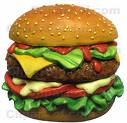 ED’S COMBO MEALS#1 PUB CHEESE COMBO               $10.29#2 CHEESEBURGER COMBO        $7.09#3 CHICKEN SAND.  COMBO       $8.39                                                                                                #4 GR CHICKEN SAND. COMBO  $8.59#5 STEER CHEESE COMBO          $8.59                                                                       #6 PHILLY CHEESE COMBO         $9.19      #7 JUMBO BBQ SAND. COMBO  $8.39#8 FISH SAND. COMBO               $8.39COMBOS INCLUDE SANDWICH, FRENCH FRIES, AND A LARGE DRINK.                                         ******AN ADDITIONAL $0.79 CHARGE FOR PREMIUM SIDES******                                           PREMIUM SIDES- SOUR CREAM N CHIVE FRIES, KRINKLE KUT FRIES, TATER TOTS, AND ONION RINGS**ADD $0.89 FOR BACON**NUGGETS & FINGERSCHICKEN NUGGETS                  FISH NUGGETS                         8                       $3.19                   6                     $3.99                                20                     $7.79                 18                   $10.69CHICKEN FINGERS                     BEEF FINGERS             4                       $5.09                    7                    $5.09APPETIZERSCHEESESTICKS   $6.59                                                  HOT BITES        $6.99                             BACON & CHEESE FRIES   $6.79                                  CORN NUGGETS   $4.19CRAB BITES $5.79   LUNCH PLATES      $9.19MONDAY: BAKED CHICKEN, FRIED CHICKEN, BEEF OR CHICKEN FINGERSTUESDAY: MEATLOAF, FRIED CHICKEN, BEEF OR CHICKEN FINGERSWEDNESDAY: CHICKEN & DUMPLINGS, FRIED CHICKEN, BEEF OR CHICKEN FINGERSTHURSDAY: ROAST BEEF, FRIED CHICKEN, BEEF OR CHICKEN FINGERSFRIDAY: PORK CHOP, BEEF OR CHICKEN FINGERSCHOOSE ANY TWO SIDES                                                        COLESLAW-FIELD PEAS-GREEN BEANS-TURNIPS-CREAMED CORN-SLICED TOMATOES-FRIED OKRA-LIMA BEANS-MASHED POTATOES-(SQUASH CASSEROLE ONLY AVAILABLE ON TUESDAY AND THURSDAY)LUNCH PLATES ARE AVAILABLE 11:00AM- 2:00PM MONDAY-FRIDAY.   ALL LUNCHES COME WITH ONE MEAT, A CHOICE OF TWO SIDES, DESSERT, AND A LARGE DRINK.     CLASSIC SANDWICHES    PUB BURGER    $5.89                   STEERBURGER     $4.09                           REGULAR BURGER       	                       $2.69DOUBLE HAMBURGER                	        $4.19SOUTHWESTERN PUB BURGER           $8.19PATTY MELT			        $4.99                  PHILLY CHEESE      	                       $5.09                       GR. CHICKEN SANDWICH   $4.79           FRIED CHICKEN SANDWICH   $4.59   REGULAR BBQ SANDWICH   $4.49        JUMBO BBQ SANDWICH   $5.29        CHICKEN SALAD SANDWICH   $3.99          CLUB SANDWICH   $5.29                       TURKEY CLUB SANDWICH   $4.99             Country Fried STEAK SANDWICH   $4.29     GR HAM & CHEESE SANDWICH $4.79                                   BLT SANDWICH  $3.99                                  GR CHICKEN PHILLY  		        $5.09BUFFALO RANCH CHICKEN SANDWICH   $4.59                              **ADD $0.89 FOR                                         BACON OR $0.79 FOR                                                  CHEESE ON BURGERS                                                        OR SANDWICHES** SIDE ITEMSCLASSIC SHOESTRING FRIES:                      SMALL $1.99  MEDIUM $2.69 LARGE $3.99    ONION RINGS:                                                  SMALL $3.19   LARGE $4.59                              TATER TOTS:                                                    SMALL $2.69 MEDIUM $3.19 LARGE $4.59      SOUR CREAM N CHIVE FRIES:                                    SMALL $3.19 MEDIUM $3.89 LARGE $5.09    KRINKLE KUT FRIES                                        SMALL $2.69 MEDIUM $3.19 LARGE $4.59    LETTUCE &TOMATO SALAD  $3.29                COLESLAW (6 OZ.)  $2.09